  Mijn 3 Tiny Habits op het werk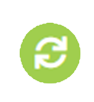 
Om employee engagement te verhogen, kies gewoonten op het vlak van:Gezamenlijk focus houdenDialoog stimulerenVoortgang & successen delenErkenning geven & successen vierenEmployee engagement monitorenTiny Habit 1: [bestaande dagelijkse gewoonte als anker/trigger, of als dat niet lukt een alarm] [nieuwe gewoonte, < 30 seconden, weinig inspanning]
 [in gedachten een foto te maken, mijn actie af te vinken in een Habit-app, etc.]
[voorbeeldvragen op te schrijven, een shortcut op mijn bureaublad te zetten, etc.]Bron: Tiny Habits, the small changes that change everything – B.J. FoggTiny Habit 2: [bestaande dagelijkse gewoonte als anker/trigger, of als dat niet lukt een alarm] [nieuwe gewoonte, < 30 seconden, weinig inspanning]
 [in gedachten een foto te maken, mijn actie af te vinken in een Habit-app, etc.]
[voorbeeldvragen op te schrijven, een shortcut op mijn bureaublad te zetten, etc.]Bron: Tiny Habits, the small changes that change everything – B.J. FoggTiny Habit 3: [bestaande dagelijkse gewoonte als anker/trigger, of als dat niet lukt een alarm] [nieuwe gewoonte, < 30 seconden, weinig inspanning]
 [in gedachten een foto te maken, mijn actie af te vinken in een Habit-app, etc.]
[voorbeeldvragen op te schrijven, een shortcut op mijn bureaublad te zetten, etc.]Bron: Tiny Habits, the small changes that change everything – B.J. FoggNadat ik:zal ik:
Als het lukt, dan vier ik het door:
Ik bereid me voor door:
Nadat ik:zal ik:
Als het lukt, dan vier ik het door:
Ik bereid me voor door:
Nadat ik:zal ik:
Als het lukt, dan vier ik het door:
Ik bereid me voor door:
